№ 211 от 17 июня 2019 годаР Е Ш Е Н И ЕСобрания  депутатов  муниципального  образования«Семисолинское сельское поселение»О внесении изменений в Положение о порядке управления и распоряжения имуществом муниципальной собственности муниципального образования «Семисолинское сельское поселение»В соответствии с Федеральным законом №131-ФЗ от 06.10.2003 г. «Об общих принципах организации местного самоуправления в Российской Федерации», Собрание депутатов муниципального образования «Семисолинское сельское поселение» РЕШИЛО:1.Внести в Положение о порядке управления и распоряжения имуществом муниципальной собственности муниципального образования «Семисолинское сельское поселение», утвержденное решением Собрания депутатов муниципального образования «Семисолинское сельское поселение» от 22 марта 2007 года №11, (далее –  Положение) следующие изменения:1.1. Часть 1 статьи 4 Положения изложить в следующей редакции: «1. Муниципальное имущество закрепляется за муниципальными унитарными предприятиями на праве хозяйственного ведения, за муниципальными учреждениями и казенными предприятиями – на праве оперативного управления в порядке, установленном в соответствии с гражданским законодательством Главой администрации муниципального образования «Семисолинское сельское поселение»;1.2.Статью 7 Положения дополнить пунктом 4 следующего содержания:«4. В соответствии с Гражданским кодексом Российской Федерации муниципальное образование несет субсидиарную ответственность по обязательствам казенного предприятия при недостаточности их имущества.».2. Настоящее решение вступает в силу со дня  его  обнародования.      Глава муниципального образования«Семисолинское сельское поселение»:                              А.Назаров«Семисола ял кундем»муниципальный образованийын депутатше- влакын  Погынжо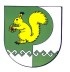 Собрание депутатовмуниципального образования«Семисолинское сельское поселение»425 140 Морко район, Семисола ял, Советский  урем, 14Телефон-влак: 9-56-41425 140, Моркинский район, дер.Семисола ул. Советская,14Телефоны: 9-56-41